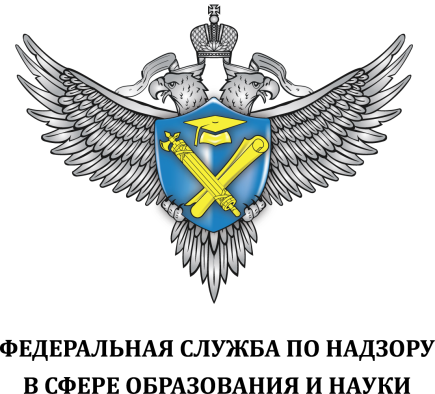 Сведения по показателям аккредитационного мониторингаРуководитель 							образовательной организации ___________________		Подпись_____________Наименование образовательной организацииМБОУ СОШ с МаякОГРН образовательной организации1032700246391Уровень образованияОсновное общее образование Показатель 1.  Наличие электронной информационно-образовательной средыПоказатель 1.  Наличие электронной информационно-образовательной среды1.  Личный кабинет в федеральной государственной информационной системе «Моя школа»Ссылка на ресурс, подтверждающий критерий(https://myschool.edu.ru/?session_state=dce1124f-b7f4-471b-b894-536c3bacd586&code=0557abbd-21c3-45fd-ab5c-d384fd266834.dce1124f-b7f4-471b-b894-536c3bacd586.edcea56c-ed46-46ba-a176-7a9f34146f56 )2.  Локальный нормативный акт об электронной информационно-образовательной средеhttp://mou-mayak.obrnan.ru/dokumentyi/ 3.  Наличие доступа к цифровой (электронной) библиотеке и/ или иным электронным образовательным ресурсамСсылка на ресурс, подтверждающий критерий(_https://lib.myschool.edu.ru/market?filters=                 https://resh.edu.ru/          http://mou-mayak.obrnan.ru/30-30-2-5/ 4.  Наличие доступа к электронной системе учета обучающихся, учета и хранения их образовательных результатов (электронный журнал, электронный дневник)Ссылка на ресурс, подтверждающий критерий(https://schools.dnevnik.ru/v2/school?school=39171 )5.  Наличие доступа к электронным портфолио обучающихся - нетСсылка на ресурс, подтверждающий критерий(_________________________________________________________________________)6.  Наличие доступа к учебному плану, рабочим программам учебных предметов, учебных курсов (в том числе внеурочной деятельности), учебных модулей основного общего образованияСсылка на ресурс, подтверждающий критерий(http://mou-mayak.obrnan.ru/30-30-2-4/ )7.  Доступ к информационно-телекоммуникационной сети «Интернет»http://mou-mayak.obrnan.ru/materialno-tehnicheskoe-obespechenie-i-osnashhennost-obrazovatelnogo-protsessa/Школа подключена по региональному проекту «Цифровая инфраструктура» как социально значимый объект к единой сети передачи данных (ЕСПД). Показатель 2.  Участие обучающихся в оценочных мероприятиях, проведенных в рамках мониторинга системы образованияПоказатель 2.  Участие обучающихся в оценочных мероприятиях, проведенных в рамках мониторинга системы образованияУчастие обучающихся в оценочных мероприятиях(https://fis-oko.obrnadzor.gov.ru/login )Показатель 3.  Доля педагогических работников, имеющих первую или высшую квалификационные категории, ученое звание и (или) ученую степень и (или) лиц, приравненных к ним, в общей численности педагогических работников, участвующих в реализации основной образовательной программы основного общего образованияПоказатель 3.  Доля педагогических работников, имеющих первую или высшую квалификационные категории, ученое звание и (или) ученую степень и (или) лиц, приравненных к ним, в общей численности педагогических работников, участвующих в реализации основной образовательной программы основного общего образованияКоличество педагогических работников, имеющих первую или высшую квалификационные категории по должности «Учитель» и (или) «Преподаватель», ученое звание и (или) ученую степень (в том числе богословские степени и звания) и лиц, приравненных к ним, участвующих в реализации учебного плана основной образовательной программы основного общего образования(http://mou-mayak.obrnan.ru/30-30-2-6/ )62.  Общее количество педагогических работников, участвующих в реализации основной образовательной программы основного общего образования12Показатель 4.  Доля педагогических работников, прошедших повышение квалификации по профилю педагогической деятельности за последние 3 года, в общем числе педагогических работников, участвующих в реализации основной образовательной программы основного общего образованияПоказатель 4.  Доля педагогических работников, прошедших повышение квалификации по профилю педагогической деятельности за последние 3 года, в общем числе педагогических работников, участвующих в реализации основной образовательной программы основного общего образованияКоличество педагогических работников, прошедших повышение квалификации по профилю педагогической деятельности за последние 3 года, участвующих в реализации учебного плана основной образовательной программы основного общего образования(http://mou-mayak.obrnan.ru/30-30-2-6/ )122.  Общее количество педагогических работников, участвующих в реализации учебного плана основной образовательной программы основного общего образования12Показатель 5.  Доля выпускников, не набравших минимальное количество баллов по обязательным учебным предметам при прохождении государственной итоговой аттестации по образовательной программе основного общего образования, от общего количества выпускниковПоказатель 5.  Доля выпускников, не набравших минимальное количество баллов по обязательным учебным предметам при прохождении государственной итоговой аттестации по образовательной программе основного общего образования, от общего количества выпускников1.  Количество выпускников, не набравших минимальное количество баллов по обязательным учебным предметам при прохождении государственной итоговой аттестации по образовательным программам основного общего образования12.  Общее количество выпускников, проходивших государственную итоговую аттестацию по образовательным программам основного общего образования по обязательным учебным предметам20Показатель 6.  Доля выпускников, получивших допуск к государственной итоговой аттестации по образовательной программе основного общего образования (без учета повторного прохождения итогового собеседования по русскому языку и (или) ликвидации академической задолженности), от общего количества выпускниковПоказатель 6.  Доля выпускников, получивших допуск к государственной итоговой аттестации по образовательной программе основного общего образования (без учета повторного прохождения итогового собеседования по русскому языку и (или) ликвидации академической задолженности), от общего количества выпускников1.  Количество выпускников, получивших допуск к государственной итоговой аттестации по образовательным программам основного общего образования (без учета повторного прохождения итогового собеседования по русскому языку и (или) ликвидации академической задолженности)202.  Общее количество выпускников, освоивших образовательную программу основного общего образования20